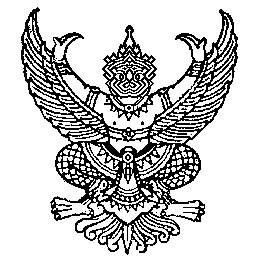 ประกาศองค์การบริหารส่วนตำบลเมืองยางเรื่อง มาตรการให้ผู้มีส่วนได้ส่วนเสียมีส่วนร่วมในการดำเนินงาน...............................................................		ตามยุทธศาสตร์ชาติว่าด้วย การป้องกันและปราบปรามการทุจริต ระยะที่ 3 (พ.ศ.2560-2564) และการประเมินคุณธรรมและความโปร่งใสในการดำเนินงานของหน่วยงานภาครัฐ(ITA) ประจำปี 2562 ได้กำหนดให้หน่วยงานของรัฐมีมาตรการให้ผู้มีส่วนได้ส่วนเสียมีส่วนร่วมในการดำเนินงานภายในองค์การบริหารส่วนตำบลเมืองยาง 		องค์การบริหารส่วนตำบลเมืองยาง  จึงประกาศมาตรการให้ผู้มีส่วนได้ส่วนเสีย มีส่วนร่วมในการดำเนินงานขององค์การบริหารส่วนตำบลเมืองยางและศูนย์พัฒนาเด็กเล็กในเขตรับผิดชอบ ขององค์การบริหารส่วนตำบลเมืองยาง ดังนี้		แนวทางให้ประชาชนและผู้มีส่วนได้ส่วนเสียเข้ามามีส่วนร่วม		1.เข้าร่วมแสดงความคิดเห็นเกี่ยวกับการดำเนินงานขององค์การบริหารส่วนตำบลเมืองยางในการจัดทำแผน การจัดการงานประเพณี โครงการงานสำคัญ กิจกรรมต่างๆขององค์การบริหารส่วนตำบล		2.เข้าร่วมกิจกรรม และโครงการต่างๆโดยการลงทะเบียนเข้าร่วมการตรวจสอบ		3.เข้าร่วมเป็นคณะกรรมการในการตรวจสอบ ตรวจรับงานในส่วนของภาคประชาชน		4.เข้าร่วมประเมินองค์การบริหารส่วนตำบลเมืองยาง ด้านต่างๆ จาการตอบแบบประเมิน		ดังนั้น องค์การบริหารส่วนตำบลเมืองยาง จะเปิดโอกาสให้ประชาชนและผู้มีส่วนได้ส่วนเสียเข้ามามีส่วนร่วมในการดำเนินงานขององค์การบริหารส่วนตำบลเมืองยาง  ไม่ว่าจะเป็นในลักษณะการเข้าร่วมในการจัดทำแผนงาน การประชาคม การวางแผน หรือการดำเนินงานอย่างสม่ำเสมอ  		ทั้งนี้ตั้งบัดนี้เป็นต้นไป  ประกาศ ณ วันที่ ๑   เดือน  ตุลาคม พ.ศ. ๒๕๖๒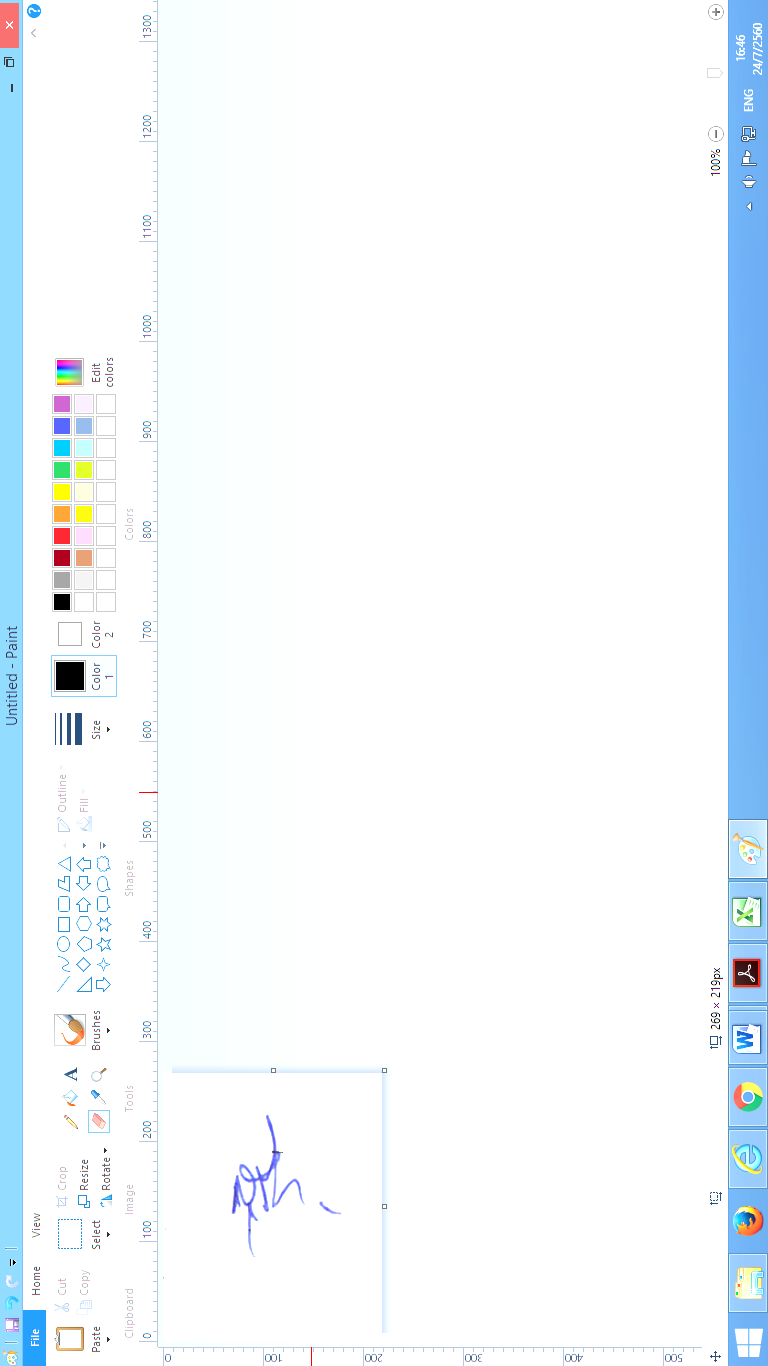                                                                 ( นายสุริยา  ศรีสัตยานุกูล)				                 ปลัดองค์การบริหารส่วนตำบลเมืองยาง 				          ปฏิบัติหน้าที่นายกองค์การบริหารส่วนตำบลเมืองยางประกาศองค์การบริหารส่วนตำบลเมืองยางเรื่อง มาตรการป้องกันและละเว้นการปฏิบัติตามคู่มือสำหรับประชาชน...............................................................		ตามพระราชบัญญัติการอำนวยความสะดวก ในการพิจารณาอนุญาตของทางราชการ พ.ศ. 2558 ตามมาตรา 7 กำหนดให้ “ในกรณีที่กฎหมายกำหนดให้การกระทำการใดจะต้องได้รับอนุญาต ผู้อนุญาตจะต้องจัดทำคู่มือประชาชน โดยมีเป้าหมายเพื่ออำนวยความสะดวกแก่ประชาชนลดต้นทุนของประชาชนและเพิ่มประสิทธิภาพในการบริการของภาครัฐ สร้างให้เกิดความโปร่งใสในการปฏิบัติราชการลดการใช้ดุลพินิจของเจ้าหน้าที่  เปิดเผยขั้นตอน ระยะเวลาให้ประชาชนทราบ นั้น		องค์การบริหารส่วนตำบลเมืองยาง  ได้กำหนดมาตรการป้องกันและละเว้นการปฏิบัติตามคู่มือสำหรับประชาชน โดยประชาชนผู้รับบริการสามารถร้องเรียนปัญหาในกรณีเจ้าหน้าที่ไม่ปฏิบัติตามคู่มือประชาชน            ได้ที่ ศูนย์ร้องเรียน ร้องทุกข์องค์การบริหารส่วนตำบลเมืองยาง ห้องสำนักปลัด และหมายเลขโทรศัพท์ 0-4460-9977  หรือ ห้องร้องเรียนผ่านทางเว็บไซด์ WWW.MY.GO.TH 		จึงประกาศให้ทราบด้วยทั่วกันและถือปฏิบัติ  ประกาศ ณ วันที่  ๑   เดือน  ตุลาคม พ.ศ. ๒๕๖๒                                                                 ( นายสุริยา  ศรีสัตยานุกูล)				                 ปลัดองค์การบริหารส่วนตำบลเมืองยาง 				          ปฏิบัติหน้าที่นายกองค์การบริหารส่วนตำบลเมืองยาง